 St. Michael’s Catholic School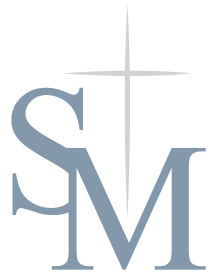                              .....providing values that last a lifetime!“We’re most happy when we’re enjoying God and fulfilling His purpose for our life.”January, 2020Dear Students, Families, and Friends,HAPPY NEW YEAR!  May this new year be filled with good health and many blessings for you and  your loved ones.  Fidelity is the monthly theme for January.  We will focus on faithfully following Jesus and keeping our promises to him and to ourselves.  The beginning of a new year is an excellent time to renew our promises to God, to our families and to ourselves.  We know our current and future happiness lies in being faithful to God and ourselves.  Please reflect on how you can work on these themes at home also by checking our this website: https://www.nashvilledominican.org/wp-content/uploads/PARENT-Guide-VIP-1.pdfFREE Love and Logic Parenting Classes.  Please see the attached flyer about Free Parenting Classes offered by Catholic Charities.  I use Love and Logic daily at school and with my grandchildren.  I believe in the parenting style and encourage you to at least check out the first session.  You will not be disappointed and works for ALL AGES.	Our new website up and ready for your viewing.  Please google www.smcsssc.com to see our new website.  Click on the Ribbon on the top for Parish, School, Early Childhood Education, and Religious Education.  We are constantly updating and adding information, so check back regularly.  This new site also is adaptive for Smart phones for easy viewing using the same google search as above.  Under the school tab you will find the monthly newsletters, enrollment information, the handbook, calendar information and much more.	A huge thank you to everyone for making our Christmas Fundraiser a success.  This year St. Michael students and families sold over $28,000 worth of product.  St. Michael’s Parent Club receives about 50% profit.  They use these funds to support the needs of our school students and staff.	2020 Catholic School’s Week will begin on January 25th.  Please look for the Catholic School’s Week Packet that will be sent home the first week in January for all events.  This is our chance to celebrate together our Cath0lic faith entwined with our academic education.  Please join as many activities as you can.	Report Cards will go home by January 10.  Please take the time to discuss the report card with your child/ren and celebrate their success and set some goals for areas that need improvement.  Please feel free to contact teachers if you think a conference at this time is necessary.  The next Parent/Teacher/Student Conferences are February 6.A few reminders: It is very important that students arrive to school in time to pick up their breakfast, unpack their backpack and be in their seat by the 8:00 am bell.  Students that arrive late not only start the day behind themselves but set the whole class behind.  Please also try to schedule appointments outside of academic time.Tuition is due the 15th of every month.  It is important to make your monthly payments.  We have to keep up with financial responsibilities of the school also and your timely tuition payments ensure we do.  Thank you.Please use Sycamore Education https://app.sycamoreschool.com/index.php?schoolid=  to check on your child’s progress in school, communicate with teachers, view lunch calendar, and monthly calendar.  The middle school students all have their access information, but if you do not know your access information, please contact Mrs. Mahaney.  Our Facebook page: https://www.facebook.com/stmichaelssc/?fb_dtsg_ag=Adwc-llqawBFp6O2OEYuyHKj5ikVdtzUTk3MVWWN81zBOQ%3AAdwiiwp-hJb4nF5m5bSZrllAm1wRhyt1ISBI3DHw7yevog St. Michael’s has an open-door policy.  If you ever have any questions or concerns, please let us know.  We are partners in your child/ren’s education.St. Michael’s Catholic School Important dates:IMPORTANT DATES:Mon, Jan 6 - MAP Testing beginsWed, Jan 8 - Holy Mass - KindergartenFri, Jan 10 - Chamber Coffee in the Parish Center 9:30-10:30Fri, Jan 10 - Spirit Day - Jeans and T-shirt Wed, Jan 15 - Holy Mass - 8th GradeWed, Jan 22 - Holy Mass 7th GradeFri, Jan 24 - Unity Day Sat, Jan 25 - Chili Cook-offWed, Jan 29 - Holy Mass 6th GradeJan 26- Feb 2 - Catholic School’s WeekWed, Feb 5 - Holy Mass 5th GradeThu, Feb 6 – NO SCHOOL - Parent Teacher ConferencesFri, Feb 7 - NO SCHOOLWed, Feb 12 - Holy Mass 4th GradeFri, Feb 14 - Heart Association Presentation 2:30Fri, Feb 14 - Spirit Day - Jeans and t-shirtWed, Feb 19 - Holy Mass 3rd GradeFri, Feb 21 - NO SCHOOL - Blended Learning and Evangelium InstituteWed, Feb 26 - Holy Mass 2nd GradeCommunication is the key to all successful partnerships.  Please let us know of and questions or concerns that you have.  Thank you for being part of Our St. Michael’s family.  May God continue to bless you and your family.Friends in Christ,Mrs. Williams St. Michael’s Catholic School                             .....providing values that last a lifetime!